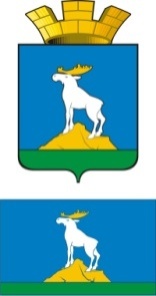 ГЛАВА  НИЖНЕСЕРГИНСКОГО ГОРОДСКОГО ПОСЕЛЕНИЯПОСТАНОВЛЕНИЕ22.01.2016 г.               № 15г. Нижние Серги  Об утверждении «Плана мероприятий по профилактике правонарушений на территории Нижнесергинского городского поселения» на 2016 год Руководствуясь Стратегией национальной безопасности Российской Федерации до 2020 года, утвержденной Указом Президента Российской Федерации от 12.05.2009 г. № 537, Федеральными законами от 06.10.2003 года № 131-ФЗ "Об общих принципах организации местного самоуправления в Российской Федерации", от 24.06.1999 г. № 120-ФЗ "Об основах системы профилактики безнадзорности и правонарушений несовершеннолетних", руководствуясь Уставом Нижнесергинского городского поселения и в целях обеспечения защиты прав, свобод и законных интересов граждан, общества и государства; противодействия причинам и условиям совершения правонарушений; снижения уровня преступности на территории Нижнесергинского городского поселения, ПОСТАНОВЛЯЮ:1. Утвердить «План мероприятий по профилактике правонарушений на территории Нижнесергинского городского поселения» на 2016 год (прилагается).2. Контроль за исполнением настоящего постановления возложить на заместителя главы администрации Нижнесергинского городского поселения Н.А. Титову.Глава Нижнесергинского городского поселения                                                                      А.М. Чекасин